Помнит мир спасенный!                                                                     Прошла война, прошла страда,                                                             Но боль взывает к людям:                                                         Давайте, люди, никогда                                                Об этом не забудем.                                                          А. Твардовский.     В Мужичанской школе прошел  месячник патриотической работы, который завершился большим общешкольным мероприятием под названием «Письма с фронта». В мероприятии приняли участие обучающиеся 5-11-х классов, классные руководители, учителя, родители.       В зале воссоздана военная обстановка. Солдаты: Гриненко Дмитрий, Лантюхов Никита, Неведров Евгений, Ретунский Владимир, Халанский Максим и медсестра Шайкина Анна сидят в землянке во время короткой передышки. Топится дровами печка, на плите стоит чайник с крутым кипятком. Солдаты пишут письма родным и близким, потягивая кипяток из алюминиевых кружек, рассматривают карту военных действий. Один из солдат ранен, медсестра делает ему перевязку.     Слово берет учитель истории Воронова Марина Николаевна:     - Сегодня, в преддверии празднования 70- летия Дня Победы, мы собрались, чтобы вспомнить героический подвиг нашего народа в самой страшной и кровавой войне.  На экране воспроизводятся документальные кадры военных действий. Звучит объявление Левитана о начале войны, а затем песня «Священная война». Мурашки бегут по телу от этих слов, слезы наворачиваются на глаза. В зале, где собралось более70-ти человек, - гробовая тишина.   Ведущие, Меньших Дмитрий и Чапурина Татьяна, говорят о том, что в воссоздании обстановки тех лет немалое место занимают письма с фронта. Это  откровенные документы, над  которыми не властно время. Их писали в зной и стужу натруженные руки солдат, не выпускавшие оружие. Эти документы хранят дыхание боя. Эти письма – ниточка, связывающая наше поколение с теми далекими годами.    И дальше солдаты  читают письма. Вот скупые строки из письма красноармейца Крошкова Ивана Моисеевича: «У советского солдата есть что защищать, есть чем защищать и есть кому защищать. Живу ничего, как и все. Бьем проклятых фашистов и их прихвостней. Пишите, как обеспечены вы хлебом. Как-нибудь надо жить, вы держитесь, а мы тут за вас…»   Звучит песня «Землянка» в исполнении Науменко Яны и Рогозиной Марины, солдаты им подпевают.     На протяжении всей литературно-музыкальной композиции проникновенно звучат стихи о войне, их читают ученики 8 класса Гаркавенко Маша, Кузнецова Маша, Меньших Юля, Рожкова Рита.    Из письма Героя Советского Союза летчика Панова Николая, написанного на фотографии: «С Новым годом, мои родные, папка, мамка, жена Шура! Желаю вам успехов в новом 1942 году. Я обещаю бить немцев до тех пор, пока ни одного из них не будет на нашей родной земле. Со своим боевым экипажем я сделал 50 боевых вылетов во  вражеские тылы. Все награждены орденом Красного Знамени».  В 1943 году Николай Панов не вернулся с боевого вылета.  В исполнении солдат звучит песня «Нам нужна одна Победа».- В канун Дня Победы, читая эти письма, мы отдаем дань уважения всем, кто завоевал свободу для будущих поколений от фашистского порабощения, дал нам счастливое детство. Пусть никогда не померкнет в нашей памяти величие солдатского подвига,- сказала ведущая Чапурина Таня. А второй ведущий, Меньших Дима, попросил присутствующих почтить память павших минутой молчания.   В исполнении ребят звучит песня «Майский вальс».   В заключение праздника слово берет учитель русского языка и литературы Квашина Татьяна Ивановна. Она обращается к ребятам словами монолога женщины, пережившей блокаду Ленинграда. Монолог называется «Помните!» Пожилая женщина случайно нашла хлебные карточки на самом дне ящика, в котором хранятся документы, это навеяло воспоминания о страшных военных событиях. Блокадница рассуждает:     - Прошло почти 70 лет с тех пор, как закончилась война, много это или мало… Удивительная штука человеческая память, мы долго помним хорошее и быстро забываем неприятности. Но есть такие вещи, которые не поддаются законам памяти, которые нельзя забыть, которые никто не должен забывать.  Мы будем бережно хранить память о подвиге двадцати миллионов героев, да-да, героев, ибо люди, вставшие на защиту Отечества, всегда герои, а память о них бессмертна!     И заканчивает Татьяна Ивановна свое выступление словами из «Реквиема» Роберта Рождественского:        «Люди! Покуда сердца стучаться, помните, какою ценой завоевано счастье, пожалуйста, помните!      И в заключение все участники и все зрители с огромным воодушевлением в едином порыве исполняют песню «День Победы».        Думаю, именно такого рода мероприятия воспитывают у молодого поколения чувства патриотизма, гордость за свою Родину, уважение к ветеранам Великой Отечественной войны Т.И. Квашина, учитель русского языка и литературы.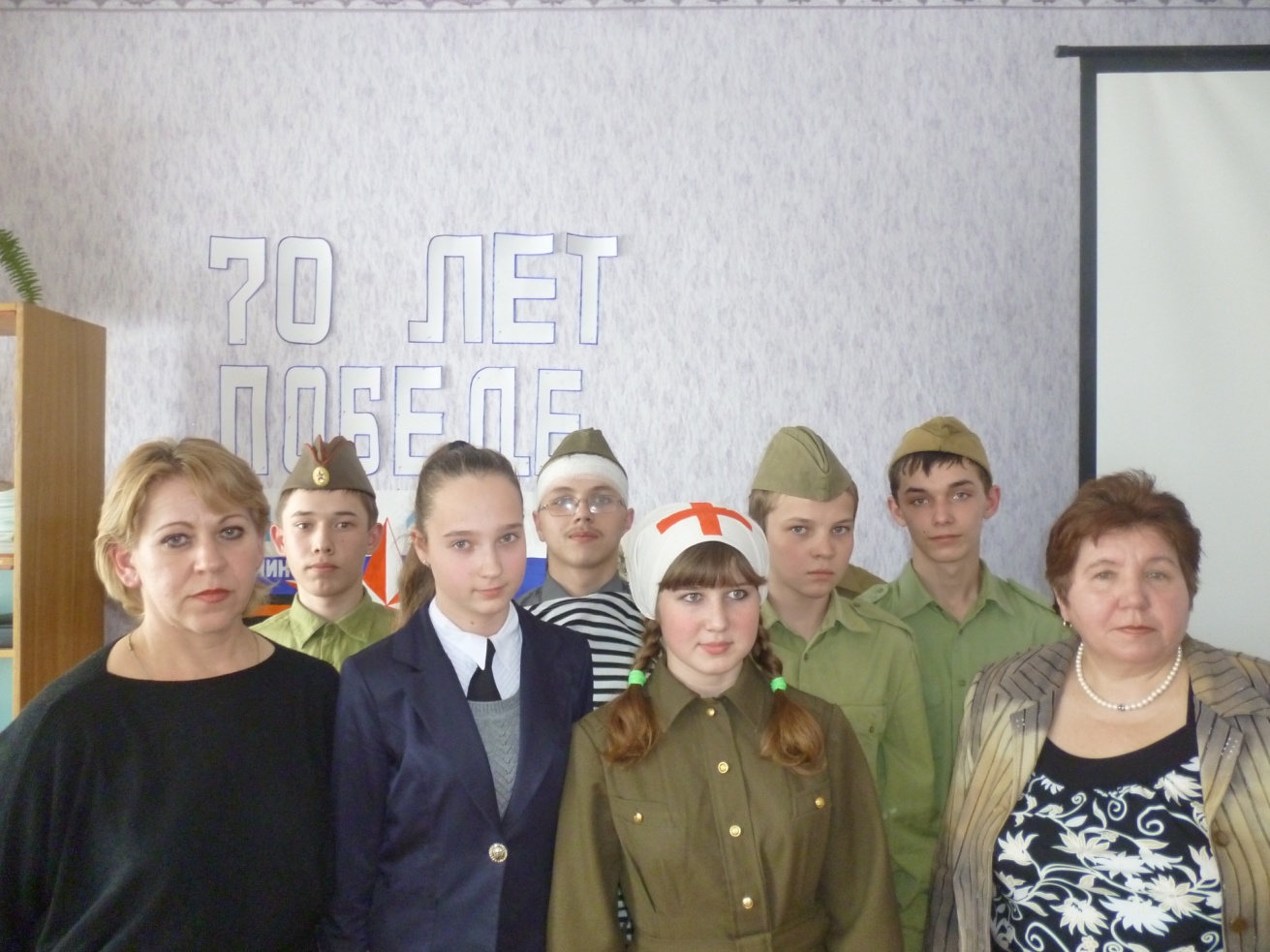 